3．ひもときシート改変版（　お一人目分　・　お二人目分　）　　　　　　受講番号　　　　　　　　受講者氏名　　　　　　　　　印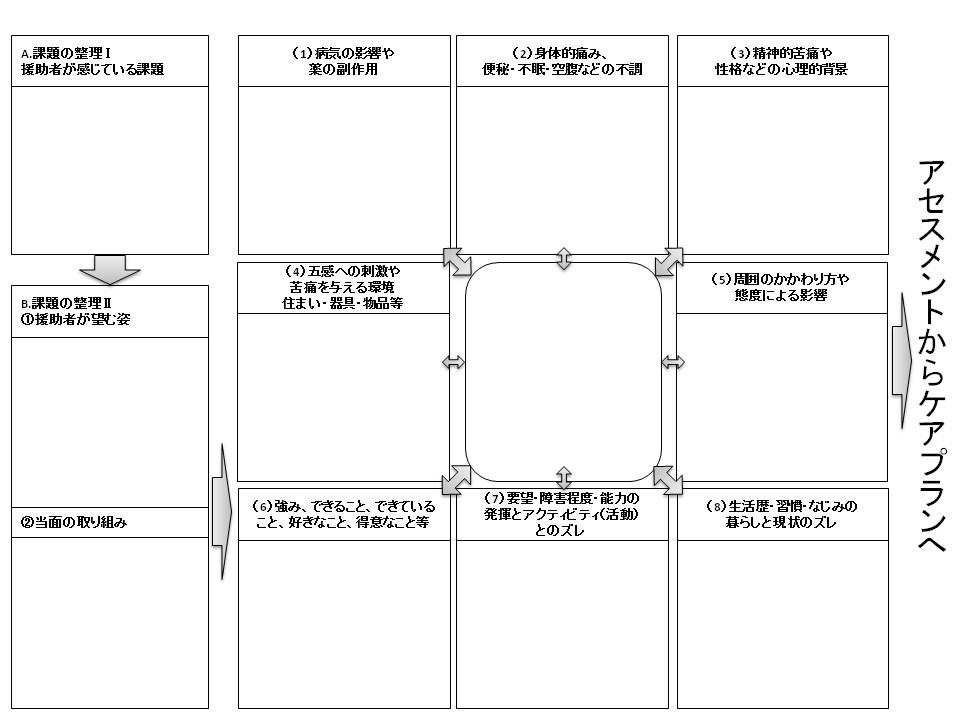 